Walden University's Risk Management ProgramHiawatha Franks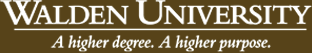 Finance professional Hiawatha Franks carries the designation of Chartered Property Casualty Underwriter. Recently, Hiawatha Franks expanded his credentials by earning a master of business administration in risk management from Walden University. 

Certified by the Accreditation Council for Business Schools and Programs, the online institution Walden University provides students with an expansive education in many subjects. Honored by US News & World Report and a member of the Laureate International Universities network, Walden University runs a master of business administration program. Along with teaching students essential skills to compete in today's job market, it features several concentrations, including risk management.

Developed for people who have earned the rank of Chartered Property Casualty Underwriter, the risk management program allows students to improve their understanding of this industry. A 22-month program, it consists of two main sections: Applications in Corporate Finance and Field Study. With Field Study, students participate in projects concerning risk management and insurance while receiving guidance from a faculty member. Its classroom courses also provide insight into numerous areas, including marketing, innovation and technology, financial management, and Capstone: Becoming a World-Class Manager.